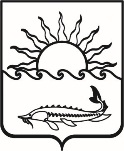 Р Е Ш Е Н И ЕСОВЕТА МУНИЦИПАЛЬНОГО ОБРАЗОВАНИЯПРИМОРСКО-АХТАРСКИЙ РАЙОН                        седьмого созываот 28 февраля 2024 года                                                                                   № 435город Приморско-АхтарскО рассмотрении информации прокуратурыПриморско-Ахтарского района «О состоянии законности и борьбес преступностью на территории муниципального образованияПриморско-Ахтарский район в 2023 году»Заслушав информацию заместителя прокурора Приморско-Ахтарского района Ермолаева В. А. «О состоянии законности и борьбе с преступностью на территории муниципального образования Приморско-Ахтарский район в 2023 году» Совет муниципального образования Приморско-Ахтарский район отмечает, что прокуратурой Приморско-Ахтарского района за истекший период проведена большая работа по укреплению законности и противодействию преступности на территории Приморско-Ахтарского района. В 2023 году прокуратурой района выявлено 2176 нарушения закона. В органы местного самоуправления внесено 1168 актов прокурорского реагирования, их них: 543 представлений прокуратуры, 295 протестов, 22 предостережения, 181 судебный иск, по постановлениям прокурора района о возбуждении дел об административных правонарушениях к административной ответственности привлечено      119 лиц.  Советом муниципального образования Приморско-Ахтарский район за истекший период 2023 года рассмотрено 2 информации «О состоянии законности и борьбе с преступностью на территории муниципального образования Приморско-Ахтарский район»,  в марте 2023 года заслушан на сессии Совета муниципального образования Приморско-Ахтарский район отчет о деятельности Отдела МВД России по Приморско-Ахтарскому району за 2022 год, в апреле  2023 года заслушан  отчет о деятельности контрольно - счетной палаты муниципального образования Приморско-Ахтарский район за 2022 год.  Проведено 7 заседаний комиссии по урегулированию конфликта интересов, 1 заседание комиссии по рассмотрению письма губернатора   Краснодарского   края   В.И. Кондратьева «О применении мер ответственности» с   участием   прокурора Приморско - Ахтарского   района   Кузнецова В.В.  Представители прокуратуры Приморско - Ахтарского   района   постоянно принимают участие в сессиях Совета муниципального образования Приморско-Ахтарский район. Проекты нормативных правовых актов, включенных в повестку дня сессии, направляются на антикоррупционную экспертизу в прокуратуру района.  На основании вышеизложенного Совет муниципального образования Приморско-Ахтарский район РЕШИЛ:Информацию прокуратуры Приморско-Ахтарского района от 25.01.2024№ 20-14/219-24 «О состоянии законности и борьбе с преступностью на территории муниципального образования Приморско-Ахтарский район в 2023 году» принять к сведению.Рекомендовать органам местного самоуправления муниципального обра-зования Приморско-Ахтарский район разработать  дорожную карту по реализации Закона Краснодарского края от 8 февраля 2024 года №5060 «О преобразовании поселений, входящих в состав муниципального образования Приморско-Ахтарский район, путем их объединения и о наделении вновь образованного муниципального образования статусом муниципального округа».Усилить контроль за качеством разработки и принятием правовых актов Совета муниципального образования Приморско-Ахтарский район.Активизировать  профилактическую  работу  по  предотвращению  конф-ликта интересов в Совете муниципального образования Приморско-Ахтарский район.В  апреле  текущего  года  заслушать  отчет  о  деятельности  контрольно-счетной палаты муниципального образования Приморско-Ахтарский район за 2023 год. Администрации   муниципального   образования   Приморско-Ахтарскийрайон разместить настоящее решение в сети «Интернет» на официальном сайте администрации муниципального образования Приморско-Ахтарский район      Решение вступает в силу со дня принятия.Председатель Совета муниципального образованияПриморско-Ахтарский район                                                  Е.А. Кутузова